Name _____________________________________                         Unit: 6.EE.5-9Vocabulary WordsDefinitionsKey OperationsExamples/Sentences/VisualsequationWhen two things are equal to each other (the left side is equal to the right side).expressionWhen there are a combination of variables, constants, and coefficientsinequalityA relationship between two expressions that are not equal, often written with the symbols >, >, <, and < that mean greater than, greater than or equal, less than, less than or equal, respectively.less than or equal toA symbol used to indicate one number is smaller than or the same as another, with the smaller number given first. (For example 5 ≤ 9)greater than or equal toA symbol used to indicate one number is bigger or the same as another, with the bigger number given first. (For example 10 ≥ 4)closed circle(at least/at most)When a value is equal to the given number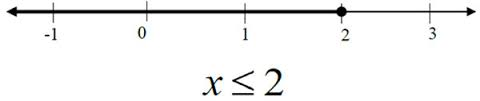 open circle(more than/less than)When a value is not equal to the given number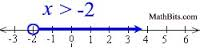 owe/belowWords that tell you to subtract numbers to the given numberexceed/profitWords the tell you to add numbers to the given numbernumber line (graph)A visual representation of the solution to an inequality or equation.